PAERANGI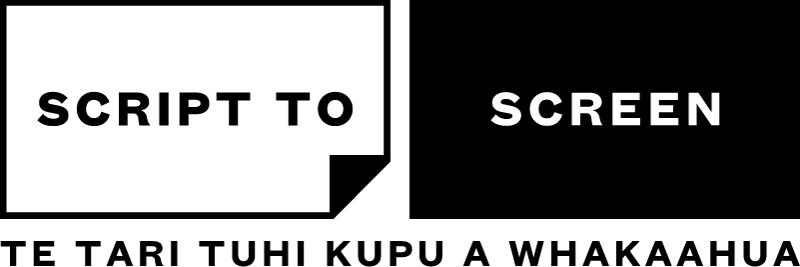 VIDEO 7b – BEING A PRODUCERADVANCEDNOTESThe Screen Women’s Action Group (SWAG) is a collective that was formed to tackle sexual harassment in the NZ screen industry.SWAG worked with ScreenSafe to develop a Professional Respect Training Workshop – a one-day workshop for screen industry members to learn to identify bullying and sexual harassment on set, and how to deal with it. Resources related to what was taught in this workshop are available on the ScreenSafe website.DOWNLOADSSexual Harassment Prevention PolicyGLOSSARYChain of Title – Chain of Title is the term given collectively to all agreements that give you permission to use other people’s material in, and contributions to, your film. The “chain” analogy is used to illustrate the line of ownership running from the individual contributors to the production company. Grade – Abbreviation of colour grade, which is the process of finalising the look and feel of each frame of the film by adjusting the colour. In original black and white films, colour was added manually to the film with paint. Nowadays, the colour grade is done digitally. The colour grade is done after the edit is complete, so only the frames being used in the final film will be graded.EPK – An electronic press kit is a document that is created after a film is finished that includes all the key information different stake holders will need to know e.g. film festivals, media, interested sales agents or distributors. The document usually includes log line, a synopsis, a full list of credits, head shots and biographies for writer, director and producer, a director's statement, the technical specifications for screening the film, and contact details for the main contact person.Technical specifications – Each film is shot with its own unique choices for camera, camera settings, lenses etc. There are also different ways to output the film – file types, aspect ratios and sound specifications e.g. Dolby Surround 7.1. The ‘tech specs’ of a film describe these details, they may be used in an EPK and are important for whoever is screening it.